1 четверть. 1 класс. 4 урок.Тема урока: Устойчивые и неустойчивые ступени. Переписать и сделать задания.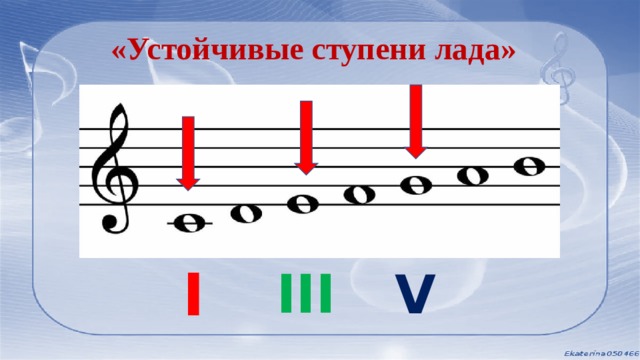 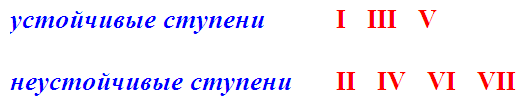 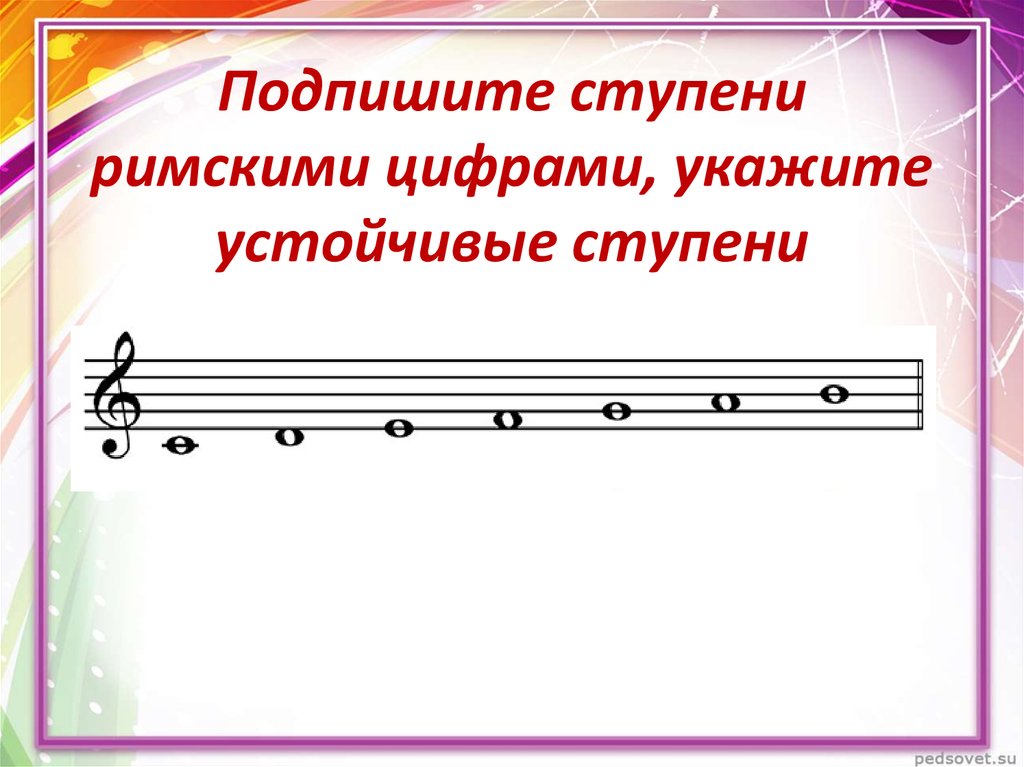 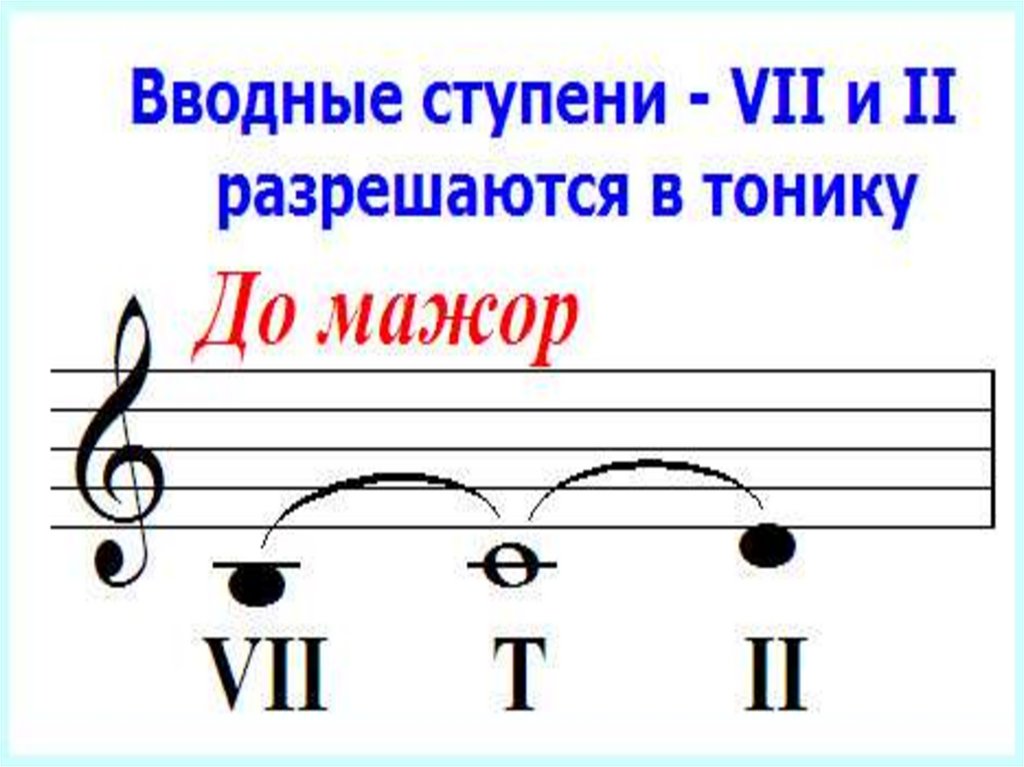 Домашнее задание:Сделать классную работу в тетради ..Задание выполнить и прислать на электронную почту   tabolina231271@mail.ru  или ВК не позднее  3 октября до 17.00.